Rešitve:Dopolni povedi.135 : 5 = 27Rdeči člen imenujemo deljenec.Zeleni člen imenujemo delitelj.Oranžni člen imenujemo količnik.Računsko operacijo imenujemo deljenje.Deli in naredi preizkus.4 2 8 : 2 = 214                3 9 6 : 3 = 132                8 0 4 : 4 = 201Deli in naredi preizkus.5 7 6 : 2 = 288               8 1 5 : 5 = 163               7 2 9 : 9 = 86 7 2 : 7 = 96                3 6 8 : 4 = 92                  8 7 2 : 8 = 109Deli in naredi preizkus.5 8 4 : 3 = 194              6 0 7 : 6 = 101               5 2 3 : 5 = 104ost. 2                            ost. 1                             ost. 39 5 0 : 4 = 237               7 4 5 : 9 = 82                1 1 8 : 7 = 16ost. 2                             ost. 7                             ost. 6Deli in naredi preizkus.7 4 0 8 : 2 = 3704                             8 2 5 3 : 5 = 1650 ost. 3                                  4 9 3 7 : 7 = 705 ost. 2                       6 5 4 9 : 4 = 1637 ost. 1                                 5 3 0 6 : 9 = 589 ost. 5                     3 5 0 0 : 6 = 583 ost. 2                      Reši besedilno nalogo. V pekarni so spekli 9394 krofov z marelično marmelado, 8268 krofov s čokoladnim nadevom ter 4788 krofov z vaniljevim nadevom. Marelične krofe so prepeljali v 7 trgovin, čokoladne in vaniljeve pa v 6 trgovin. Krofe so po trgovinah enakomerno porazdelili.Koliko mareličnih krofov je dobila vsaka trgovina?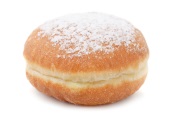 Koliko čokoladnih krofov je dobila vsaka trgovina?Odgovor: Vsaka trgovina je dobila 1342 mareličnih krofov.Odgovor: Vsaka trgovina je dobila 1378 čokoladnih krofov.DELO NA DALJAVOŠolsko leto 2019/ 2020Razred: 4. aDELO NA DALJAVOŠolsko leto 2019/ 2020Razred: 4. aDELO NA DALJAVOŠolsko leto 2019/ 2020Razred: 4. aDELO NA DALJAVOŠolsko leto 2019/ 2020Razred: 4. aPredmet:MATZaporedna št. ure:139. Datum: 4. 5. 2020Učiteljica:Zdenka MežanTema: Ponavljanje in utrjevanje znanja pred ocenjevanjemTema: Ponavljanje in utrjevanje znanja pred ocenjevanjemTema: Ponavljanje in utrjevanje znanja pred ocenjevanjemTema: Ponavljanje in utrjevanje znanja pred ocenjevanjemPripomočki Pripomočki Pripomočki Pripomočki Namen učenja:Ponoviti in utrditi znanje pred pisnim ocenjevanjem znanjaNamen učenja:Ponoviti in utrditi znanje pred pisnim ocenjevanjem znanjaNamen učenja:Ponoviti in utrditi znanje pred pisnim ocenjevanjem znanjaNamen učenja:Ponoviti in utrditi znanje pred pisnim ocenjevanjem znanjaKriteriji uspešnosti: uspešen/na boš, ko boš znal/a:pisno deliti z enomestnim številom in narediti preizkus,pisno deliti z enomestnim številom v množici naravnih števil do 1000,pisno deliti z ostankom in narediti preizkus. Kriteriji uspešnosti: uspešen/na boš, ko boš znal/a:pisno deliti z enomestnim številom in narediti preizkus,pisno deliti z enomestnim številom v množici naravnih števil do 1000,pisno deliti z ostankom in narediti preizkus. Kriteriji uspešnosti: uspešen/na boš, ko boš znal/a:pisno deliti z enomestnim številom in narediti preizkus,pisno deliti z enomestnim številom v množici naravnih števil do 1000,pisno deliti z ostankom in narediti preizkus. Kriteriji uspešnosti: uspešen/na boš, ko boš znal/a:pisno deliti z enomestnim številom in narediti preizkus,pisno deliti z enomestnim številom v množici naravnih števil do 1000,pisno deliti z ostankom in narediti preizkus. Potek dela:Pozdravljen/a!Prepričana sem, da si se med počitnicami imel/a lepo in si si nabral/ a novih moči za delo v času do zaključka šolskega leta. V četrtek te že čaka ocenjevanje znanja pri MAT, in sicer pisno deljenje, pisno deljenje z ostankom in besedilne naloge s pisnim deljenjem. Ker je bilo kar 9 dni počitnic, je potrebno pred ocenjevanjem znanja snov ponoviti in utrditi, da boš uspešno pridobil/a oceno, ki jo želiš. Zato sem ti za danes pripravila nekaj nalog za ponavljanje in utrjevanje znanja. Spodnje račune zapiši v zvezek in jih izračunaj na dolg način s podpisovanjem. Pri vsakem računu naredi preizkus. Tako bo izgledalo tudi ocenjevanje znanja, zato se potrudi in pravilno podpisuj! Če si pozabil/a kako delimo, si za ponovitev ponovno oglej posnetke z razlago:Pisno deljenje - razlaga 1 https://www.youtube.com/watch?v=dO20Z35bgs4 Pisno deljenje - razlaga 2 https://www.youtube.com/watch?v=dO20Z35bgs4 Pisno deljenje - razlaga 3 https://www.youtube.com/watch?v=Cls-08595Yo    Pisno deljenje z enomestnim deliteljem - razlaga 4 https://www.youtube.com/watch?v=I2uo6AFXC9cPisno deljenje z ostankom - razlaga https://www.youtube.com/watch?v=I2uo6AFXC9c&t=141sV zvezek napiši naslov: Ponavljanje in utrjevanje znanja pred ocenjevanjemV zvezek zapiši št. naloge. Reši naloge z natančnim podpisovanjem in vedno naredi preizkus. Preveri rešitve spodaj, obkljukaj, popravi, če je potrebno. Nato mi pošlji v pregled.Dopolni povedi.135 : 5 = 27Rdeči člen imenujemo ________________________Zeleni člen imenujemo ________________________Oranžni člen imenujemo ________________________Računsko operacijo imenujemo ________________________Deli in naredi preizkus.4 2 8 : 2 =                     3 9 6 : 3 =                      8 0 4 : 4 =Deli in naredi preizkus.5 7 6 : 2 =                     8 1 5 : 5 =                      7 2 9 : 9 =6 7 2 : 7 =                     3 6 8 : 4 =                      8 7 2 : 8 =Deli in naredi preizkus.5 8 4 : 3 =                     6 0 7 : 6 =                      5 2 3 : 5 =9 5 0 : 4 =                     7 4 5 : 9 =                      1 1 8 : 7 =Deli in naredi preizkus.7 4 0 8 : 2 =                                      8 2 5 3 : 5 =                                    4 9 3 7 : 7 =                                      6 5 4 9 : 4 =                      5 3 0 6 : 9 =                                     3 5 0 0 : 6 =                      Reši besedilno nalogo. V pekarni so spekli 9394 krofov z marelično marmelado, 8268 krofov s čokoladnim nadevom ter 4788 krofov z vaniljevim nadevom. Marelične krofe so prepeljali v 7 trgovin, čokoladne in vaniljeve pa v 6 trgovin. Krofe so po trgovinah enakomerno porazdelili.Koliko mareličnih krofov je dobila vsaka trgovina?Koliko čokoladnih krofov je dobila vsaka trgovina?Odgovor: ……………………………………………………………………………………………………Odgovor: ……………………………………………………………………………………………………Samovrednotenje:Kaj sem se danes naučil/a? Je namen učenja dosežen? Sem bil/a uspešna glede na kriterije uspešnosti? Kaj lahko naredim, da svoje znanje še izboljšam?Potek dela:Pozdravljen/a!Prepričana sem, da si se med počitnicami imel/a lepo in si si nabral/ a novih moči za delo v času do zaključka šolskega leta. V četrtek te že čaka ocenjevanje znanja pri MAT, in sicer pisno deljenje, pisno deljenje z ostankom in besedilne naloge s pisnim deljenjem. Ker je bilo kar 9 dni počitnic, je potrebno pred ocenjevanjem znanja snov ponoviti in utrditi, da boš uspešno pridobil/a oceno, ki jo želiš. Zato sem ti za danes pripravila nekaj nalog za ponavljanje in utrjevanje znanja. Spodnje račune zapiši v zvezek in jih izračunaj na dolg način s podpisovanjem. Pri vsakem računu naredi preizkus. Tako bo izgledalo tudi ocenjevanje znanja, zato se potrudi in pravilno podpisuj! Če si pozabil/a kako delimo, si za ponovitev ponovno oglej posnetke z razlago:Pisno deljenje - razlaga 1 https://www.youtube.com/watch?v=dO20Z35bgs4 Pisno deljenje - razlaga 2 https://www.youtube.com/watch?v=dO20Z35bgs4 Pisno deljenje - razlaga 3 https://www.youtube.com/watch?v=Cls-08595Yo    Pisno deljenje z enomestnim deliteljem - razlaga 4 https://www.youtube.com/watch?v=I2uo6AFXC9cPisno deljenje z ostankom - razlaga https://www.youtube.com/watch?v=I2uo6AFXC9c&t=141sV zvezek napiši naslov: Ponavljanje in utrjevanje znanja pred ocenjevanjemV zvezek zapiši št. naloge. Reši naloge z natančnim podpisovanjem in vedno naredi preizkus. Preveri rešitve spodaj, obkljukaj, popravi, če je potrebno. Nato mi pošlji v pregled.Dopolni povedi.135 : 5 = 27Rdeči člen imenujemo ________________________Zeleni člen imenujemo ________________________Oranžni člen imenujemo ________________________Računsko operacijo imenujemo ________________________Deli in naredi preizkus.4 2 8 : 2 =                     3 9 6 : 3 =                      8 0 4 : 4 =Deli in naredi preizkus.5 7 6 : 2 =                     8 1 5 : 5 =                      7 2 9 : 9 =6 7 2 : 7 =                     3 6 8 : 4 =                      8 7 2 : 8 =Deli in naredi preizkus.5 8 4 : 3 =                     6 0 7 : 6 =                      5 2 3 : 5 =9 5 0 : 4 =                     7 4 5 : 9 =                      1 1 8 : 7 =Deli in naredi preizkus.7 4 0 8 : 2 =                                      8 2 5 3 : 5 =                                    4 9 3 7 : 7 =                                      6 5 4 9 : 4 =                      5 3 0 6 : 9 =                                     3 5 0 0 : 6 =                      Reši besedilno nalogo. V pekarni so spekli 9394 krofov z marelično marmelado, 8268 krofov s čokoladnim nadevom ter 4788 krofov z vaniljevim nadevom. Marelične krofe so prepeljali v 7 trgovin, čokoladne in vaniljeve pa v 6 trgovin. Krofe so po trgovinah enakomerno porazdelili.Koliko mareličnih krofov je dobila vsaka trgovina?Koliko čokoladnih krofov je dobila vsaka trgovina?Odgovor: ……………………………………………………………………………………………………Odgovor: ……………………………………………………………………………………………………Samovrednotenje:Kaj sem se danes naučil/a? Je namen učenja dosežen? Sem bil/a uspešna glede na kriterije uspešnosti? Kaj lahko naredim, da svoje znanje še izboljšam?Potek dela:Pozdravljen/a!Prepričana sem, da si se med počitnicami imel/a lepo in si si nabral/ a novih moči za delo v času do zaključka šolskega leta. V četrtek te že čaka ocenjevanje znanja pri MAT, in sicer pisno deljenje, pisno deljenje z ostankom in besedilne naloge s pisnim deljenjem. Ker je bilo kar 9 dni počitnic, je potrebno pred ocenjevanjem znanja snov ponoviti in utrditi, da boš uspešno pridobil/a oceno, ki jo želiš. Zato sem ti za danes pripravila nekaj nalog za ponavljanje in utrjevanje znanja. Spodnje račune zapiši v zvezek in jih izračunaj na dolg način s podpisovanjem. Pri vsakem računu naredi preizkus. Tako bo izgledalo tudi ocenjevanje znanja, zato se potrudi in pravilno podpisuj! Če si pozabil/a kako delimo, si za ponovitev ponovno oglej posnetke z razlago:Pisno deljenje - razlaga 1 https://www.youtube.com/watch?v=dO20Z35bgs4 Pisno deljenje - razlaga 2 https://www.youtube.com/watch?v=dO20Z35bgs4 Pisno deljenje - razlaga 3 https://www.youtube.com/watch?v=Cls-08595Yo    Pisno deljenje z enomestnim deliteljem - razlaga 4 https://www.youtube.com/watch?v=I2uo6AFXC9cPisno deljenje z ostankom - razlaga https://www.youtube.com/watch?v=I2uo6AFXC9c&t=141sV zvezek napiši naslov: Ponavljanje in utrjevanje znanja pred ocenjevanjemV zvezek zapiši št. naloge. Reši naloge z natančnim podpisovanjem in vedno naredi preizkus. Preveri rešitve spodaj, obkljukaj, popravi, če je potrebno. Nato mi pošlji v pregled.Dopolni povedi.135 : 5 = 27Rdeči člen imenujemo ________________________Zeleni člen imenujemo ________________________Oranžni člen imenujemo ________________________Računsko operacijo imenujemo ________________________Deli in naredi preizkus.4 2 8 : 2 =                     3 9 6 : 3 =                      8 0 4 : 4 =Deli in naredi preizkus.5 7 6 : 2 =                     8 1 5 : 5 =                      7 2 9 : 9 =6 7 2 : 7 =                     3 6 8 : 4 =                      8 7 2 : 8 =Deli in naredi preizkus.5 8 4 : 3 =                     6 0 7 : 6 =                      5 2 3 : 5 =9 5 0 : 4 =                     7 4 5 : 9 =                      1 1 8 : 7 =Deli in naredi preizkus.7 4 0 8 : 2 =                                      8 2 5 3 : 5 =                                    4 9 3 7 : 7 =                                      6 5 4 9 : 4 =                      5 3 0 6 : 9 =                                     3 5 0 0 : 6 =                      Reši besedilno nalogo. V pekarni so spekli 9394 krofov z marelično marmelado, 8268 krofov s čokoladnim nadevom ter 4788 krofov z vaniljevim nadevom. Marelične krofe so prepeljali v 7 trgovin, čokoladne in vaniljeve pa v 6 trgovin. Krofe so po trgovinah enakomerno porazdelili.Koliko mareličnih krofov je dobila vsaka trgovina?Koliko čokoladnih krofov je dobila vsaka trgovina?Odgovor: ……………………………………………………………………………………………………Odgovor: ……………………………………………………………………………………………………Samovrednotenje:Kaj sem se danes naučil/a? Je namen učenja dosežen? Sem bil/a uspešna glede na kriterije uspešnosti? Kaj lahko naredim, da svoje znanje še izboljšam?Potek dela:Pozdravljen/a!Prepričana sem, da si se med počitnicami imel/a lepo in si si nabral/ a novih moči za delo v času do zaključka šolskega leta. V četrtek te že čaka ocenjevanje znanja pri MAT, in sicer pisno deljenje, pisno deljenje z ostankom in besedilne naloge s pisnim deljenjem. Ker je bilo kar 9 dni počitnic, je potrebno pred ocenjevanjem znanja snov ponoviti in utrditi, da boš uspešno pridobil/a oceno, ki jo želiš. Zato sem ti za danes pripravila nekaj nalog za ponavljanje in utrjevanje znanja. Spodnje račune zapiši v zvezek in jih izračunaj na dolg način s podpisovanjem. Pri vsakem računu naredi preizkus. Tako bo izgledalo tudi ocenjevanje znanja, zato se potrudi in pravilno podpisuj! Če si pozabil/a kako delimo, si za ponovitev ponovno oglej posnetke z razlago:Pisno deljenje - razlaga 1 https://www.youtube.com/watch?v=dO20Z35bgs4 Pisno deljenje - razlaga 2 https://www.youtube.com/watch?v=dO20Z35bgs4 Pisno deljenje - razlaga 3 https://www.youtube.com/watch?v=Cls-08595Yo    Pisno deljenje z enomestnim deliteljem - razlaga 4 https://www.youtube.com/watch?v=I2uo6AFXC9cPisno deljenje z ostankom - razlaga https://www.youtube.com/watch?v=I2uo6AFXC9c&t=141sV zvezek napiši naslov: Ponavljanje in utrjevanje znanja pred ocenjevanjemV zvezek zapiši št. naloge. Reši naloge z natančnim podpisovanjem in vedno naredi preizkus. Preveri rešitve spodaj, obkljukaj, popravi, če je potrebno. Nato mi pošlji v pregled.Dopolni povedi.135 : 5 = 27Rdeči člen imenujemo ________________________Zeleni člen imenujemo ________________________Oranžni člen imenujemo ________________________Računsko operacijo imenujemo ________________________Deli in naredi preizkus.4 2 8 : 2 =                     3 9 6 : 3 =                      8 0 4 : 4 =Deli in naredi preizkus.5 7 6 : 2 =                     8 1 5 : 5 =                      7 2 9 : 9 =6 7 2 : 7 =                     3 6 8 : 4 =                      8 7 2 : 8 =Deli in naredi preizkus.5 8 4 : 3 =                     6 0 7 : 6 =                      5 2 3 : 5 =9 5 0 : 4 =                     7 4 5 : 9 =                      1 1 8 : 7 =Deli in naredi preizkus.7 4 0 8 : 2 =                                      8 2 5 3 : 5 =                                    4 9 3 7 : 7 =                                      6 5 4 9 : 4 =                      5 3 0 6 : 9 =                                     3 5 0 0 : 6 =                      Reši besedilno nalogo. V pekarni so spekli 9394 krofov z marelično marmelado, 8268 krofov s čokoladnim nadevom ter 4788 krofov z vaniljevim nadevom. Marelične krofe so prepeljali v 7 trgovin, čokoladne in vaniljeve pa v 6 trgovin. Krofe so po trgovinah enakomerno porazdelili.Koliko mareličnih krofov je dobila vsaka trgovina?Koliko čokoladnih krofov je dobila vsaka trgovina?Odgovor: ……………………………………………………………………………………………………Odgovor: ……………………………………………………………………………………………………Samovrednotenje:Kaj sem se danes naučil/a? Je namen učenja dosežen? Sem bil/a uspešna glede na kriterije uspešnosti? Kaj lahko naredim, da svoje znanje še izboljšam?